Resoluciones #076 - #090Resoluciones #076 - #090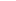 